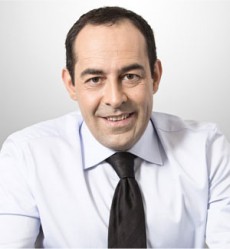 Domaines d’activités	> Droit des marchés publics et des délégations de service public
Conseil et assistance dans les montages contractuelsRédaction des dossiers de la consultation pour les procédures formalisées et les procédures adaptées (sécurisation juridique des pièces contractuelles)Référé précontractuel, référé contractuel, référé expertise, Recours en contestation de la validité du contratRecours indemnitaire (mémoire de réclamation et contestation du décompte général du marché)> Droit public et économique et droit communautairePratiques anticoncurrentiellesInterventions des personnes publiques et para publiques dans le secteur concurrentiel> Droit des collectivités territoriales> Police administrative – Responsabilité administrative Diplômes professionnels et universitaires>  Titulaire du Certificat de Spécialisation en Droit Public (Barreau de Paris)> Expert en marchés publics auprès du Conseil National des Barreaux
 			       Français (mandataire 2015-2017)>  Diplômé de l’Institut du Droit Public des Affaires (Barreau de Paris)>  DESS Contentieux de Droit Public – Panthéon Sorbonne>  Lauréat de la faculté de droitCursus professionnels> 2007	Création du Cabinet PALMIER & Associés 
Associé gérant du Cabinet> 2002 – 2007	Avocat collaborateur libéral auprès du Cabinet CABANES> 2001 – 2002	Avocat collaborateur libéral auprès de la SCP FRECHE & Associés> 2000 – 2001	Avocat collaborateur libéral auprès de la SCP GRANRUT VATIER BAUDELOTFormations dispensées> Formateur en marchés publics et délégations de service public pour ACHATPUBLIC.COM (depuis 2009)>   Formateur en marchés publics et délégations de service public pour MPF   France (depuis 2010)>   Formateur en marchés publics auprès de la Caisse des Dépôts et  consignation et de la Fédération Française des Professionnels de la  Conservation-RestaurationExpert en marchés publics auprès du CNB > Expert en marchés publics auprès du Conseil National des Barreaux  Français – Commission Exercice du Droit	Instance Nationale représentative des avocats en France (mandature 2015-2017)Consultant en marchés publics auprès de la Banque Mondiale> Royaume du Maroc   Audit et rédaction des CCAG-Travaux, Fournitures et Services de l’Office National et de l’Electricité de l’Eau potable (ONEE) (Mission 2016)> République de Djibouti   Audit du Code des marchés publics Djiboutien (Mission 2005)> République de Madagascar	Rédaction du Code des marchés publics Malgache (Mission 2004)> République de MadagascarAudit du Code des Marchés Publics Malgache (Mission 2003)> République de Djibouti	Audit du Code des marchés publics Djiboutien (Mission 2005)Ouvrages en marchés publics> Vade-mecum de l’exercice du droit    Octobre 2017, Conseil National des Barreaux> Les MAPA - Réussir la passation et l’exécution des marchés à procédure adaptée   Septembre 2013, Editions Le Moniteur des Travaux Publics> Répondre aux appels d’offres, Remporter les marchés publics,                                                 Juin 2011, Edition Publivox> Abécédaire des Marchés publics,   Décembre 2008, Edition Berger Levrault> La pratique des référés en matière de contrats publics   Février 2004, Editions Le Moniteur des Travaux Publics> Guide de procédure interne des marchés à procédure adaptée pour les Centres Hospitaliers,	Revue Technologie et Santé, n° spécial - Mai 2004Colloques> « Exercice du droit et marches publics dans le cadre de la nouvelle   règlementation issue de l’ordonnance n°2015-899 du 23 juillet relative aux marchés publics »   Conseil National des Barreaux – Editions 16 octobre 2015 et 16 décembre 2016 > « Réforme du Code des marches publics : procédures électroniques :  comment adapter vos marches au tout électronique ? »   EFE- 23 et 24 juin 2015> « Exercice du droit et marches publics au regard des nouvelles Directives marchés publics »   Conseil National des Barreaux- 19 juin 2015 > « Montages contractuels complexes : tous les conseils juridiques pour sécuriser votre procédure » 	   EFE- 2 et 3 juin 2015> Responsable de la chronique « Chronomail AO » du site 
« ACHATPUBLIC.com »	www.achatpublic.infoPublicationsArticles année 2018> « L’utilisation du critère du CV comme critère de jugement des offres »    La Gazette des Communes - 18 janvier 2018 – Article de DoctrineArticles année 2017> « Annulation d’un marché public contraire à la règlementation du droit »    Affiches Parisiennes - 10 octobre 2017 – Article de Doctrine> « Précision sur le caractère manifestement excessif des pénalités de retard »    Le Village de la Justice - 6 octobre 2017 – Article de Doctrine> « Les acheteurs publics doivent évaluer l’intégralité d’une offre »    Le Village de la Justice – 4 octobre 2017 – Article de Doctrine> « Précisions utiles sur les modalités d’appréciation de la condition d’urgence à suspendre l’exécution d’un contrat »    Le Village de la Justice – 3 octobre 2017 – Article de DoctrineArticles année 2016> « Référé précontractuel : contrôle de la capacité juridique à exécuter les prestations d’un marché public »    Le Village de la justice – 10 juin 2016 – Article de Doctrine> « Marchés publics : nouvelles précisions sur le caractère communicable du BPU d’un marché public »    Le Village de la justice – 9 juin 2016 – Article de Doctrine> « Marchés publics de services juridiques : l’article 15 du décret n°2016-360 du 25 mars 2016 ne peut pas déroger à la loi »   Achatpublic.com – 26 mai 2016 – Article de Doctrine> « Mode d’emploi pour mentionner un procédé de fabrication dans les cahiers des charges d’un marché public »   Moniteur des Travaux Publics – 8 mars 2016 – Article de Doctrine> « Le délit de favoritisme s’applique aux marchés publics anciennement soumis  à l’ordonnance du 6 juin 2005 »
Le Moniteur des Travaux Publics – 26 février 2016 – Article de Doctrine> « Marché public de travaux : attention à l’effet cliquet du projet de décompte final ! »   Le Moniteur des Travaux Publics – 15 février 2016 – Article de Doctrine> « Marchés publics : de la souplesse pour les candidats s’appuyant sur les capacités de leur sous-traitant ou cotraitant   Revue Le Moniteur des Travaux Publics - 25 février 2016 - Article de Doctrine> « Convention d’occupation du domaine public : le recours en contestation de la   validité du contrat est obligatoire ! »    Le Village de la Justice – 12 février 2016 – Article de Doctrine> « Les solutions alternatives dans les marchés publics : une nouvelle    opportunité pour les acheteurs publics »	  Revue Le Village de la Justice – 11 février 2016 – Article de Doctrine> « La preuve de la détention des capacités des entités liées au candidat »   Revue Le Village de la Justice – 9 février 2016 – Article de Doctrine> « Retards de chantiers et responsabilité du maître de l’ouvrage : retour sur la jurisprudence »  Revue Le Village de la Justice – 3 février 2016 – Article de DoctrineArticles année 2015> « Négocier avec une offre irrégulière en procédure adaptée »   Achatpublic.com – 31 août 2015 - Article de Doctrine> « Si tu es trop petit pour conclure le contrat, tu ne contesteras point »   Achatpublic.com – 29 janvier 2015 - Article de Doctrine> « L’absence de plan de coordination n’engendre pas l’annulation »   Achatpublic.com – 26 janvier 2015 - Article de Doctrine> « Contrat de partenariat : appréciation de la condition de complexité »   La Gazette des Communes – 8 mars 2015 - Article de Doctrine> « Une association loi 1901 ne peut pas exécuter un marché public de surveillance »   Achatpublic.com – 29 janvier 2015 - Article de Doctrine> « Comment apprécier la validité d’un certificat de signature électronique ? »  Achatpublic.com – 8 janvier 2015 - Article de DoctrineArticles année 2014> « Piqure de rappel sur la publicité en procédure adaptée »  Achatpublic.com – 31 décembre 2014 - Article de Doctrine> « Assistance à maîtrise d’ouvrage : la prestation d’avocat ne se sous-traite pas »  Moniteur des travaux publics – 26 septembre 2014 - Article de Doctrine> « Prestations juridiques : vers une généralisation de l’article 55 du CMP ?»  Achatpublic.com – 26 septembre 2014 - Article de Doctrine> « Négociation en MAPA : Versailles valide la formule « je me réserve le droit de négocier »  Achatpublic.com – 10 mars 2014 - Article de Doctrine> « Achat de gaz : ce qu’il faut savoir avant de se lancer »  Achatpublic.com – 6 février 2014 - Article de DoctrineArticles année 2013> « La Gendarmerie Nationale va expérimenter une clause fiscale » 	Achatpublic.com– 12 décembre 2013 - Article de Doctrine> « Les pièges du formulaire DC2 : le juge tranche le débat lancé il y a un an »	Achatpublic.com– 14 novembre 2013 - Article de Doctrine> « MAPA : peut-on négocier avec une candidature irrecevable ou insuffisante ? »	AchatPublic.com - 26 septembre 2013 - Article de Doctrine> « Faut-il publier la pondération des sous-critères de jugement des offres »
AchatPublic.com - 13 septembre 2013 - Article de Doctrine> « Le pouvoir adjudicateur doit transmettre tous les documents utiles aux candidats »	Moniteur des travaux publics - 21 juin 2013 - Article de Doctrine> « Déclaration appropriée de banque : un manque de clarté dommageable »  Achatpublic.com - 19 avril 2013 - Article de Doctrine> « Des contradictions dans le DCE, ça peut coûter cher »  Achatpublic.com - 13 mars 2013 - Article de DoctrineArticles année 2012> « Les preuves de la capacité d’une entreprise nouvellement crée »      Achatpublic.com - 3 décembre 2012 - Article de Doctrine> « Attention aux pièges du DC 2 et du NOTI 3 ! »	Achat Public.com - 16 février 2012 - Article de Doctrine> « Sous-traitance : l’opérateur public candidat doit mettre en concurrence ! »	Achat Public.com - 3 février 2012 - Article de DoctrineArticles année 2011> « Le statut préférentiel des artisans dans le droit de la commande publique »	Moniteur des travaux publics - le 9 décembre 2011 - Article de Doctrine> « Sous-traitance et paiement direct : le Conseil d’Etat renforce les garanties de paiement du sous-traitant ! »	Moniteur des travaux publics - mars 2011 - Article de Doctrine> « Prestations juridiques : gare à la qualité des soumissionnaires »	Achat Public.com - 24 février 2011 - Article de Doctrine> « Le juge reconnaît les spécificités des marchés publics d’assurances »	Achat Public.com - 7 février 2011 - Article de Doctrine> « Norme : peut-on contredire une certification par de nouveaux tests »	Achat Public.com - 6 janvier 2011 - Article de Doctrine> « L’admission irrégulière d’une candidature peut léser une autre entreprise évincée »	Achat Public.com - 3 janvier 2011 - Article de DoctrineArticles année 2010> « Variantes : ne pas accorder trop de latitude aux candidats »	Achat Public.com - 25 octobre 2010 - Article de Doctrine> « Des spécifications trop techniques peuvent restreindre la concurrence »	Achat Public.com - 30 septembre 2010 - Article de Doctrine> « Expression du besoin : le détail a son importance »	Achat Public.com - 10 mai 2010 - Article de Doctrine> « Le nouveau visage du référé précontractuel judiciaire »	Revue Moniteur des Travaux Publics - 30 avril 2010 - Article de Doctrine> « Sélection des candidatures : fournir une information appropriée aux	Candidats »	Achat Public.com - 26 février 2010 - Article de DoctrineArticles année 2009> « Faut-il indiquer les modalités de mise en œuvre des critères de sélection	des candidatures ? »	Achat Public.com - 2 novembre 2009 - Article de Doctrine> « Comment présenter des variantes dans les marchés publics ? »	Actualité de la Commande Publique - septembre 2009 - Article de Doctrine> « Une entreprise peut-elle opposer ses conditions générales de vente à	l’acheteur ? »	Le Moniteur des Travaux Publics - 26 juin 2009 - Article de Doctrine> « MAPA : la négociation va-elle sortir de l’ombre ? »	Achat Public.com - 2 mars 2009 - Article de Doctrine> « Marchés publics : comment profiter des nouvelles libertés ? »	Revue Décision Achats - mars 2009 - n°122- Article de Doctrine> « Allotissement : le contrôle du juge administratif se durcit »	Achat Public.com - 5 janvier 2009 - Article de DoctrineArticles année 2008> « Le système de qualification des opérateurs de réseaux »	Actualité de la Commande Publique - novembre 2008 - Article de Doctrine> « Rubrique VI.4.2 : la lettre de rejet peut-elle combler l’absence de	renseignement ? »	Achat Public.com - 24 novembre 2008 - Article de Doctrine> « AAPC des MAPA : les mentions les plus opportunes »	Achat Public.com - novembre 2008 - Article de Doctrine> « MAPA : que faire quand une offre dépasse les seuils ? »	Achat Public.com - 01 octobre 2008 - Article de Doctrine> « Référés : quand le juge civil diverge du juge administratif »	Achat Public.com - juin 2008 - Article de Doctrine> « Les motifs de rejet, un nouveau souci pour les acheteurs »	Achat Public.com - 19 juin 2008 - Article de Doctrine> « Quels renseignements pour la rubrique VI.4 sur les procédures de recours ? »	Achat Public.com - 06 juin 2008 - Article de Doctrine> « Motifs détaillés du rejet : les MAPA sont aussi concernés »	Achat Public.com - 24 avril 2008 - Article de Doctrine> « Le juge lyonnais met en fourrière une DSP »	Achat Public.com - 6 mars 2008 - Article de Doctrine> « Recours Tropic : feu vert dès la signature du marché »	Achat Public.com -  4 février 2008 - Article de DoctrineArticles année 2007> « Mieux vaut un minimum de formalisme en matière de niveaux de	capacités »	Achat Public.com - décembre 2007 - Article de Doctrine> « Référé précontractuel : la reconnaissance de l’intérêt à agir du sous-	traitant »	Actualité de la commande publique n°66 - mai 2007 - Article de Doctrine> « L’offre de prix détaillée des candidats à un marché public est-elle	communicable et à quel moment ? »	Achat Public.com - 2 avril 2007 - Article de Doctrine> « L’incertitude sur la publicité incite à la vigilance »	Le Moniteur des Travaux Publics - 23 février 2007, p.91 - Article de DoctrineArticles année 2006> « Quel formalisme pour les avenants aux MAPA »	Actualité de la commande publique n°61 - décembre 2006 - Article de Doctrine> « Les nouvelles règles d’information des candidats évincés »	Actualité de la commande publique numéro spécial Code des marchés publics 2006 - Article de Doctrine> « L’éthique de l’avocat candidat à un marché public »	Actualité de la commande publique n°57 - juillet/août 2006 - Article de Doctrine> « Le formalisme est de retour ! »	Revue le Moniteur des Travaux Publics - 16 juin 2006, p 84 - Article de DoctrineArticles année 2005> « Le juge du référé précontractuel peut statuer après la signature du contrat ! »	Actualité de la commande publique n°49 - novembre 2005 - Article de Doctrine> « Référé précontractuel : vers la fin de la course à la signature ? »	Revue le Moniteur des Travaux Publics - octobre 2005, p 105 - Article de Doctrine> « Les avis de publicité doivent-ils indiquer le montant prévisionnel du	marché ? »	Actualité de la commande publique n°40 - janvier 2005 - Article de DoctrineArticles année 2004> « Le contrôle de la passation des marchés à procédure adaptée par le juge	du référé précontractuel »	Actualité de la commande publique n°37 - octobre 2004 - Article de Doctrine> « Animation du Forum de discussion sur les marchés à procédure adaptée »	Site Achatpublic.com - 24 juin 2004> « La pratique des référés administratifs - Bilan et perspectives »	Interview sur Achatpublic.com - mai 2004> « Fini la course à la signature ! Les nouvelles règles d’information des	candidats évincés »	Actualité de la commande publique spéciale Code des marchés publics 2004 - Article de DoctrineArticles année 2003> « Délibération unique ou double délibération ? Ou comment éviter la	sanction de la jurisprudence « Ville de Montélimar »	Actualité de la commande publique n°27 - novembre 2003 - Article de Doctrine> « Dossier spécial sur les référés dans les contrats administratifs : Le référé	provision »	Actualité de la commande publique n°26 - octobre 2003 - Article de Doctrine> « Les conséquences des irrégularités entachant une procédure d’appel	d’offres initiales »	Actualité de la commande publique n°21 - avril 2003 - Article de Doctrine> « Violation des dispositions du Code de commerce et illégalité de la	procédure de passation d’un marché public »	AJDA 14 avril 2003Articles année 2002> « Aperçu des principales modifications apportées par la loi MURCEF au	régime de la sous-traitance en matière de marchés publics »	La Gazette du Palais Spécial Droit Public n°219 du 8 août 2002 - Article de DoctrineArticles année 2001> « L’instruction prise pour l’application du Nouveau Code des marchés	publics et la procédure de mise en concurrence simplifiée »	Actualité de la commande publique n°5 - novembre 2001 - Article de Doctrine> « Commentaire de la procédure de mise en concurrence simplifiée instituée par le nouveau Code des marchés publics »	La Gazette du Palais des 9 et 11 septembre 2001 - Article de DoctrineArticles année 2000> « Le contentieux des créances étrangères à l’impôt et au domaine »	La Gazette du Palais des 29 et 30 novembre 2000 - Article de Doctrine